PARTNER FINDENeTwinning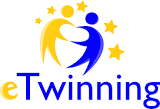 Mehr als 250.000 Pädagoginnen und Pädagogen aus 33 europäischen Staaten sind derzeit auf der Internetplattform www.etwinning.net registriert. eTwinning verfolgt das Ziel, mit einfachen Mitteln die Zusammenarbeit zwischen den europäischen Schulen zu stärken und dabei den Einsatz der modernen Kommunikations- und Informationstechnologien zu fördern. Mindestens zwei Schulen gehen mit eTwinning eine Partnerschaft ein, arbeiten an einem gemeinsamen Projekt und tauschen Ideen und Erfahrungen aus. Kommuniziert wird hauptsächlich über das Internet. Die einfach zu bedienende Plattform (www.etwinning.net) bietet dabei mit ihren zahlreichen Tools und Arbeitsbereichen die entsprechende Unterstützung. Internationale eTwinning-Seminare geben österreichischen Lehrer/innen die Möglichkeit zur internationalen Vernetzung.
Eine laufend aktualisierte Übersicht über die geplanten Veranstaltungen finden Sie unter http://www.etwinning.at/index.php/veranstaltungen Neben der zentralen eTwinning-Koordinierungsstelle in Brüssel, die die Plattform www.etwinning.net betreibt, gibt es in jedem eTwinning-Land auch eine nationale eTwinning-Koordinierungsstelle. In Österreich ist diese in der Nationalagentur Lebenslanges Lernen angesiedelt und steht für Fragen jederzeit gerne zur Verfügung: Kontakt (http://www.etwinning.at/index.php/kontakt-contact)School Education Gateway - europaweites Online Portal für Schulen 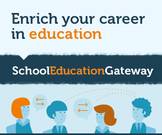 Das Erasmus+ Tool Strategic Partnership Requests vereinfacht die Suche nach Partnerschulen und Organisationen in Europa zur Bildung von strategischen Partnerschaften für die Durchführung gemeinsamer Projekte mit dem Ziel, die Standards und Qualität des Lehrens und Lernens zu verbessern. 
http://www.schooleducationgateway.eu/de/pub/tools/partnerships.cfm Tools for schools - Partner-Finder des Interkulturellen Zentrums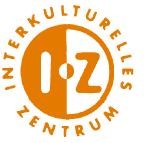 Eine weitere Möglichkeit für Schulen aus Österreich, rasch und unbürokratisch Partnerschulen aus der ganzen Welt zu recherchieren und direkt Kontakt aufzunehmen, ist der "Partner Finder" des Interkulturellen Zentrums: http://www.schulpartnerschaften.at/start.asp?ID=231232&b=4101